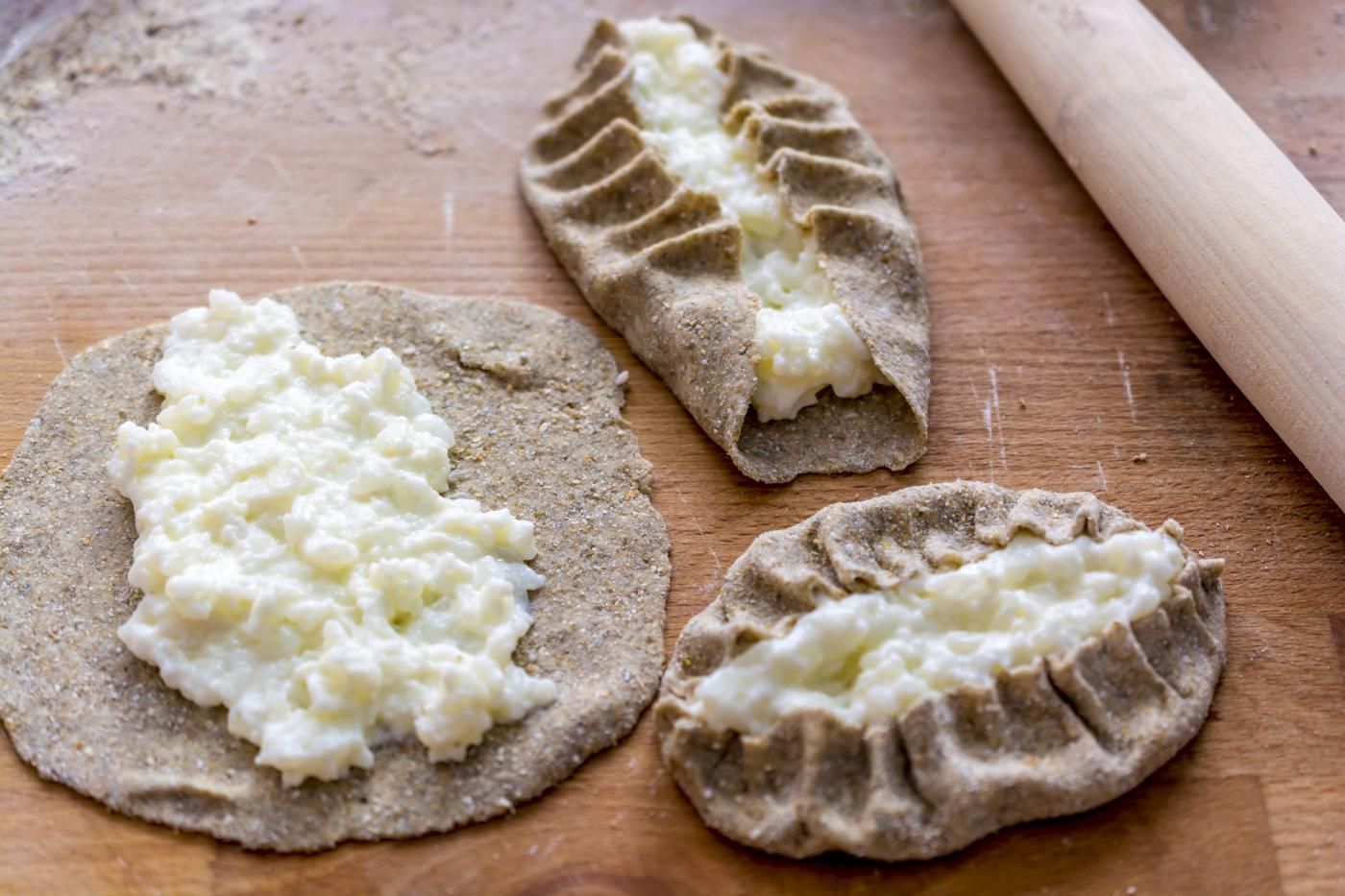 Preparation time 1.5-2 hours Ingredients: 3½ dl rye flour ½ wheat flour2 dl of water1 teaspoon salt1 tablespoon oilFilling:2 dl rice porridge1 l milk1 teaspoon salt1 tablespoon oilInstructionsMake a dough with cold ingredients. Mix flour, salt and oil. Put the dough in the fridge and make a porridge the usual way. Cool the porridge and set  the oven to 250-270⁰C. When the porridge is cooling down take the dough and cut it into about 15 pieces, roll the pieces round, press them gently in the flour and roll them flat. During the rolling, use a lot of rye flour that the dough doesn’t stick in the table. When the dough is rolled you can start to fill them with the porridge. Crinkle edges and put pies into the oven for 15-20 minutes.